FORMULAREFormularul  – 1 Formular de ofertă (propunerea financiară) pentru atribuirea  contractuluiFormularul  – 2	 Centralizator de preţuriFormularul – 3	Propunere tehnică pentru atribuirea contractuluiFormularul – 4 Declarație privind sănătatea si securitatea în muncăFormularul – 5 Declarație privind conflictul de intereseFORMULARUL nr. 1OFERTANTUL__________________   (denumirea/numele)FORMULAR DE OFERTĂCătre ....................................................................................................                     (denumirea autorității contractante și adresa completă)    Domnilor,    1. Examinând documentația de atribuire, subsemnații, reprezentanți ai ofertantului _______________________________               , (denumirea/numele ofertantului)     ne oferim ca, în conformitate cu prevederile și cerințele cuprinse în documentația mai sus menționată, să prestăm „……………………………………………………………………………………….” pentru suma de ________________________ lei, (suma în litere și în cifre)                                                    la care se adaugă taxa pe valoarea adaugată în valoare de ______________________  lei (suma în litere și în cifre)    2. Ne angajăm ca, în cazul în care oferta noastră este stabilită câștigătoare, să începem serviciile și să terminăm prestarea acestora în conformitate cu specificaţiile din caietul de sarcini în _______ (perioada în litere si în cifre).                      3. Ne angajăm să menținem această ofertă valabilă pentru o durată de______________ zile, respectiv până la data de __________________(durata în litere si în cifre)                                                                                                (ziua/luna/anul) și ea va rămâne obligatorie pentru noi și poate fi acceptată oricând înainte de expirarea perioadei de valabilitate.    4. Până la încheierea și semnarea contractului de achiziție publică această ofertă, împreună cu comunicarea transmisă de dumneavoastră, prin care oferta noastră este stabilită câștigătoare, vor constitui un contract angajant între noi.    5. Întelegem că nu sunteți obligați să acceptați oferta cu cel mai scăzut preț sau orice altă ofertă pe care o puteți primi.Data _____/_____/__________________, în calitate de _____________________, legal autorizat sa semnez                        (semnatura)oferta pentru și în numele ____________________________________.                                                       (denumirea/numele ofertantului)FORMULARUL nr. 2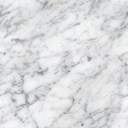 Operator Economic..........................(denumirea)CENTRALIZATOR DE PREŢURI Se va oferta întreg pachetul.Nu se acceptă oferte parțiale din cadrul pachetului și nici oferte alternative.Semnătura ofertantului sau a reprezentantului ofertantului         ....................................................Numele  şi prenumele semnatarului				        .....................................................Capacitate de semnătura					        .....................................................Detalii despre ofertant Numele ofertantului  						        .....................................................Ţara de reşedinţă					                    .....................................................Adresa								        .....................................................Adresa de corespondenţă (dacă este diferită)		        .....................................................Adresa de e-mail                                                                           .....................................................Telefon / Fax							        .....................................................Data 						                                   .....................................................FORMULARUL nr. 3OFERTANTUL__________________   (denumirea/numele)PROPUNERE TEHNICĂServicii de servire coffee break si servire masă pentru 3 zile ȋn Mun. Galaţi, 100 de persoaneSemnătura ofertantului sau a reprezentantului ofertantului                    .....................................................Numele  şi prenumele semnatarului				        .....................................................Capacitate de semnătura					        .....................................................Detalii despre ofertant Numele ofertantului  						        .....................................................Ţara de reşedinţă					                    .....................................................Adresa								        .....................................................Adresa de corespondenţă (dacă este diferită)			        .....................................................Adresa de e-mail                                                                                    .....................................................Telefon / Fax							        .....................................................Data 							                    ....................................................FORMULARUL nr.4         declaratie privind SĂNATATEA ȘI SECURITATEA ÎN muncĂSubsemnatul, ........................... (nume și prenume), reprezentant împuternicit al ……………………….. (denumirea operatorului economic), declar pe propria răspundere că mă anagajez să prestez ............................. pe parcursul îndeplinirii contractului, în conformitate cu regulile obligatorii referitoare la condițiile de muncă și de protecție a muncii, care sunt în vigoare în România.De asemenea, declar pe propria răspundere că la elaborare ofertei am ținut cont de obligațiile referitoare la condițiile de muncă și de protecție a muncii, și am inclus costul pentru îndeplinirea acestor obligații.Totodată, declar că am luat la cunoştinţă de prevederile art 326 « Falsul în Declaraţii » din Codul Penal referitor la « Declararea necorespunzătoare a adevărului, făcută unui organ sau instituţii de stat ori unei alte unităţi în vederea producerii unei consecinţe juridice, pentru sine sau pentru altul, atunci când, potrivit legii ori împrejurărilor, declaraţia făcuta serveşte pentru producerea acelei consecinţe, se pedepseşte cu închisoare de la 3 luni la 2 ani sau cu amenda »Semnătura ofertantului sau a reprezentantului ofertantului                     .....................................................Numele  şi prenumele semnatarului				        .....................................................Capacitate de semnătura					        .....................................................Detalii despre ofertant Numele ofertantului  						        .....................................................Ţara de reşedinţă					                    .....................................................Adresa								        .....................................................Adresa de corespondenţă (dacă este diferită)			        .....................................................Adresa de e-mail                                                                                    .....................................................Telefon / Fax							        .....................................................Data 							                     .....................................................FORMULARUL nr.5Operator Economic..........................(denumirea)DECLARAȚIE privind conflictul de interesepentru ofertanţi/ ofertanţi asociaţi/ subcontractanţi/terţi susţinătoriSubsemnatul,_______________________________ (nume și prenume), domiciliat (a) in ..............                                            ………………………………….... (adresa de domiciliu), identificat (a) cu act de identitate (CI/pasaport), seria .................., nr. ................, eliberat de .............., la data de .................., CNP .........................., reprezentant legal autorizat al______________________________________________(denumirea/numele şi sediul/adresa ofertantului), în calitate de ofertant/ ofertant asociat/ subcontractant /terţ susţinător( după caz), la procedura de atribuire a contractului de achiziţie publică având ca obiect ………………………………………………………………………………………………………………….. la data de .................. (zi/lună/an), organizată de …………………………, declar pe proprie răspundere, sub sancţiunea excluderii din procedură şi sub sancţiunile aplicate faptei de fals în acte publice, că în calitate de participant la acestă procedură nu ne aflăm într-o situație de conflict de interese în sensul art. 59 și art.60 din Legea nr. 98/2016 privind achizițiile publice, cu modificările și completările ulterioare.-	situația în care ofertantul individual/ofertantul asociat/candidatul/subcontractantul propus/terțul susținător are drept membri în cadrul consiliului de administrație/organului de conducere sau de supervizare și/sau are acționari ori asociați semnificativi persoane care sunt soț/soție, rudă sau afin până la gradul al doilea inclusiv ori care se află în relații comerciale cu persoane cu funcții de decizie în cadrul Autorității/entității contractante sau al furnizorului de servicii de achiziție implicat în procedura de atribuire;-	situația în care ofertantul/candidatul a nominalizat printre principalele persoane desemnate pentru executarea contractului persoane care sunt soț/soție, rudă sau afin până la gradul al doilea inclusiv ori care se află în relații comerciale cu persoane cu funcții de decizie în cadrul Autorității/entității contractante sau al furnizorului de servicii de achiziție implicat în procedura de atribuire.Subsemnatul declar că informaţiile furnizate sunt complete şi corecte în fiecare detaliu şi înţeleg că autoritatea contractantă are dreptul de a solicita, în scopul verificării şi confirmării declaraţiilor, orice documente doveditoare de care dispunem. Inteleg că în cazul în care aceasta declarație nu este conformă cu realitatea sunt pasibil de încălcarea prevederilor legislației penale privind falsul în declarații.Anexat este lista acţionarilor/asociaţilor /membrilor consiliului de administraţie/organ de conducere sau de supervizare / persoane împuternicite din cadrul Universitatii “Dunarea de Jos” din Galati.  Semnătura ofertantului sau a reprezentantului ofertantului                      ........................................Numele  şi prenumele semnatarului		                                           ..........................................Capacitate de semnătura                		                                           ..........................................Detalii despre ofertant(adresa de e-mail) Numele ofertantului  						                  ...........................................Ţara de reşedinţă		                       	                                         .............................................Adresa								                 .............................................Adresa de corespondenţă (dacă este diferită)                                       .............................................Telefon / Fax							                  ...........................................Data 									..........................................Lista acţionari/asociaţi /membri în consiliul de administraţie/organ de conducere sau de supervizare / persoane împuternicite din cadrul Universitatii “Dunarea de Jos” din Galati denumirea/numele ofertantului.Semnătura ofertantului sau a reprezentantului ofertantului                   ……....................................Numele  şi prenumele semnatarului		                                           ..........................................Capacitate de semnătura                		                                           ..........................................Detalii despre ofertant(adresa de e-mail) Numele ofertantului  					                                ...........................................Ţara de reşedinţă		                       	                                           ...........................................Adresa							                                ..........................................Adresa de corespondenţă (dacă este diferită)                                          ……....................................Telefon / Fax					                                           ...........................................Data 							                                ..........................................Nr. crt.Denumirea serviciuluiUMCantitatea solicitatăU.MPreț unitar RON fără TVAPreț total RONfără TVAPreț total RONcu TVA013456=4*5%7=6+5%1Servicii de servire coffee break si servire masă ȋn Mun. Galaţi3 zile x 100 persoanepers300se completează de către ofertantse completează de către ofertantse completează de către ofertantNR.CRT.Cerinţe autoritate contractantăPROPUNERE TEHNICĂ OFERTANTServicii de coffee breakPerioada: 20-22 aprilie 2023 (2 zile)Intervale orare: vor fi stabilite si comunicate cu minim 48 de ore înaintea evenimentuluiLocatie: sediul Facultatii de Economie si Administrarea Afacerilor din cadrul Universitatii „Dunarea de Jos” din Galati, Str. Nicolae Bălcescu nr. 59-61, cu respectarea normelor sanitare și prevederilor legale în vigoare la momentul desfășurării evenimentului.Număr participanti: 100 persoane/ziNumar servicii: 1 coffee break/persoana/ziTip servire: bufet tip cocktailLogistica solicitata/coffee break/zi:- amenajare 4 zone de buffet cu mese si fete de masa;- mese cocktail – minim 15 buc. şi feţe de masă;- platouri inox/sticlă/porţelan şi cleşti inox;- espresoare electrice – minim 4 buc.;- dispensere din inox pentru bauturi calde (ceai) – minim 4 buc.;- farfurii gustari, desert si fructe- din porţelan;- tacâmuri din inox;- pahare din sticlă;	- cesti cafea si cani ceai din portelan; - spatule, servetele si alte consumabile;- personal calificat.Structura meniu coffee break/persoana/zi:- cafea espresso si cappuccino - nelimitat;- ceai (minim 4 sortimente) - nelimitat;- zahăr alb/brun, îndulcitor, lapte condensat, lămâie feliată, miere de albine – nelimitat;- apă minerală carbogazoasă, sticla 330 ml;- apă minerală plată, sticla 330 ml;- bauturi racoritoare (fara continut de zahar sau alti indulcitori sau aromatizate), 300 ml;- nectaruri din fructe, 300 ml;- produse de patiserie-cofetarie, 200 g (minim 10 sortimente);- fructe, 300 g;- minisandwich-uri cu branzeturi, carne de curcan, vita, somon, ton, legume, 350 g (minim 12 sortimente).Servicii de servire masaPerioada: 3 zile,  20, 21 si 22 aprilie 2023Numar participanti: 100 persoane/ziDesfasurator servicii de servire masa: ZIUA 1 – 20 aprilie 2023:Masa de pranzLocatie: sediul Facultatii de Economie si Administrarea Afacerilor din cadrul Universitatii „Dunarea de Jos” din Galati, Str. Nicolae Bălcescu nr. 59-61, cu respectarea normelor sanitare și prevederilor legale în vigoare la momentul desfășurării evenimentului.Tip servire: bufet suedezLogistica solicitata:- amenajare minim 4 zone de buffet cu mese si fete de masa;- mese cocktail – minim 15 buc. şi feţe de masă;- mese rotunde cu fete de masa şi scaune pentru toti invitatii;- platouri inox / sticla/ portelan si clesti inox;- chafing dish-uri pentru expunerea si mentinerea preparatelor calde – minim 15 buc.;- farfurii gustare, fel de baza, desert si fructe din portelan;- tacamuri din inox;- pahare din sticla;- cesti cafea din portelan;- espresoare electrice – minim 4 buc.;- dispensere din inox pentru bauturi calde (ceai) – minim 4 buc.;- spatule, servetele si alte consumabile;- personal calificat.Structura meniu/persoana/zi (cantitati finite, dupa procesarea termica a materiilor prime):- asortiment de aperitive, gustari calde si reci, pe baza de branzeturi, carne si peste, 250 g - asortiment de preparate vegetariene, 150 g - bar de salate aperitiv, 200 g - preparate de baza calde din carne de pasare, porc, vita si peste, 250 g- garnituri, 250 g - deserturi, 200 g - fructe, 250 g - paine, 100 g- apa minerala carbogazoasa si plata, 500 ml + 500 ml	- bauturi racoritoare, nectaruri din fructe si fresh-uri din fructe, 500 ml- cafea espresso si cappuccino, 150 ml- ceai (minim 4 sortimente), nelimitatMeniu  solicitat pentru masa de pranz:	Cina Locatie: restaurant clasificat 3 stele, aflat la o distanta de maxim 1,5 km fata de sediul Facultatii de Economie si Administrarea Afacerilor din cadrul Universitatii „Dunarea de Jos” din Galati, Str. Nicolae Bălcescu nr. 59-61Capacitate restaurant: minim 100 de locuri la meseTip servire: set-menuLogistica solicitata:- mese si scaune pentru toti participantii - farfurii gustare, fel de baza si desert din portelan- tacamuri din inox	- pahare din sticla	- servetele si alte consumabile	- personal calificatStructura meniu cina /persoana (cantitati finite, dupa procesarea termica a materiilor prime):- antre cald, 450 g- fel de baza din carne cu garnitura si sos, 450 g- desert, 200 g- apa minerala carbogazoasa/plata, 500 ml- limonada, 500 mlLa cerere se vor asigura si meniuri vegetariene.Meniu solicitat pentru cina:ZIUA 2 – 21 aprilie 2023:Masa de pranzLocatie: sediul Facultatii de Economie si Administrarea Afacerilor din cadrul Universitatii „Dunarea de Jos” din Galati, Str. Nicolae Bălcescu nr. 59-61, cu respectarea normelor sanitare și prevederilor legale în vigoare la momentul desfășurării evenimentului.Tip servire: bufet suedezLogistica solicitata:- amenajare minim 4 zone de buffet cu mese si fete de masa;- mese cocktail – minim 15 buc. şi feţe de masă;- mese rotunde cu fete de masa şi scaune pentru toti invitatii;- platouri inox / sticla/ portelan si clesti inox;- chafing dish-uri pentru expunerea si mentinerea preparatelor calde – minim 15 buc.;- farfurii gustare, fel de baza, desert si fructe din portelan;- tacamuri din inox;- pahare din sticla;- cesti cafea din portelan;- espresoare electrice – minim 4 buc.;- dispensere din inox pentru bauturi calde (ceai) – minim 4 buc.;- spatule, servetele si alte consumabile;- personal calificat.Structura meniu/persoana/zi (cantitati finite, dupa procesarea termica a materiilor prime):- asortiment de aperitive, gustari calde si reci, pe baza de branzeturi, carne si peste, 250 g - asortiment de preparate vegetariene, 150 g - bar de salate aperitiv, 200 g - preparate de baza calde din carne de pasare, porc, vita si peste, 250 g- garnituri, 250 g - deserturi, 200 g - fructe, 250 g - paine, 100 g- apa minerala carbogazoasa si plata, 500 ml + 500 ml	- bauturi racoritoare, nectaruri din fructe si fresh-uri din fructe, 500 ml- cafea espresso si cappuccino, 150 ml- ceai (minim 4 sortimente), nelimitatMeniu  solicitat pentru masa de pranz:	Cina Locatie: restaurant clasificat 3 stele, aflat la o distanta de maxim 1,5 km fata de sediul Facultatii de Economie si Administrarea Afacerilor din cadrul Universitatii „Dunarea de Jos” din Galati, Str. Nicolae Bălcescu nr. 59-61Capacitate restaurant: minim 100 de locuri la meseTip servire: set-menuLogistica solicitata:- mese si scaune pentru toti participantii - farfurii gustare, fel de baza si desert din portelan- tacamuri din inox	- pahare din sticla	- servetele si alte consumabile	- personal calificatStructura meniu cina /persoana (cantitati finite, dupa procesarea termica a materiilor prime):- antre, 300 g- fel de baza din carne cu garnitura si sos, 450 g- desert, 200 g- apa minerala carbogazoasa/plata, 500 ml- limonada, 500 mlLa cerere se vor asigura si meniuri vegetariene.Meniu solicitat pentru cina:ZIUA 3 – 22 aprilie 2023:Masa de pranzLocatie: sediul Facultatii de Economie si Administrarea Afacerilor din cadrul Universitatii „Dunarea de Jos” din Galati, Str. Nicolae Bălcescu nr. 59-61, cu respectarea normelor sanitare și prevederilor legale în vigoare la momentul desfășurării evenimentului.Tip servire: bufet suedezLogistica solicitata:- amenajare minim 4 zone de buffet cu mese si fete de masa;- mese cocktail – minim 15 buc. şi feţe de masă;- mese rotunde cu fete de masa şi scaune pentru toti invitatii;- platouri inox / sticla/ portelan si clesti inox;- chafing dish-uri pentru expunerea si mentinerea preparatelor calde – minim 15 buc.;- farfurii gustare, fel de baza, desert si fructe din portelan;- tacamuri din inox;- pahare din sticla;- cesti cafea din portelan;- espresoare electrice – minim 4 buc.;- dispensere din inox pentru bauturi calde (ceai) – minim 4 buc.;- spatule, servetele si alte consumabile;- personal calificat.Structura meniu/persoana/zi (cantitati finite, dupa procesarea termica a materiilor prime):- asortiment de aperitive, gustari calde si reci, pe baza de branzeturi, carne si peste, 250 g - asortiment de preparate vegetariene, 150 g - bar de salate aperitiv, 200 g - preparate de baza calde din carne de pasare, porc, vita si peste, 250 g- garnituri, 250 g - deserturi, 200 g - fructe, 250 g - paine, 100 g- apa minerala carbogazoasa si plata, 500 ml + 500 ml	- bauturi racoritoare, nectaruri din fructe si fresh-uri din fructe, 500 ml- cafea espresso si cappuccino, 150 ml- ceai (minim 4 sortimente), nelimitatMeniu  solicitat pentru masa de pranz:	Cina Locatie: restaurant clasificat 3 stele, aflat la o distanta de maxim 1,5 km fata de sediul Facultatii de Economie si Administrarea Afacerilor din cadrul Universitatii „Dunarea de Jos” din Galati, Str. Nicolae Bălcescu nr. 59-61Capacitate restaurant: minim 100 de locuri la meseTip servire: set-menuLogistica solicitata:- mese si scaune pentru toti participantii - farfurii gustare, fel de baza si desert din portelan- tacamuri din inox	- pahare din sticla	- servetele si alte consumabile	- personal calificatStructura meniu cina /persoana (cantitati finite, dupa procesarea termica a materiilor prime):- starter, 350 g- fel de baza din carne cu garnitura si sos, 450 g- desert, 200 g- apa minerala carbogazoasa/plata, 500 ml- limonada, 500 mlLa cerere se vor asigura si meniuri vegetariene.Meniu solicitat pentru cina:Prestatorul va asigura serviciile de servire masa cina la sediul propriu, in cadrul restaurantului clasificat 3 stele, aflat la o distanta de maxim 1,5 km fata de sediul Facultatii de Economie si Administrarea Afacerilor din cadrul Universitatii „Dunarea de Jos” din Galati, Str. Nicolae Bălcescu nr. 59-61. Serviciile de coffee break si serviciile de servire masa de pranz vor fi asigurate in sistem catering, la sediul Facultatii de Economie si Administrarea Afacerilor din cadrul Universitatii „Dunarea de Jos” din Galati (Str. Nicolae Bălcescu nr. 59-61), cu respectarea normelor sanitare și prevederilor legale în vigoare la momentul desfășurării evenimentului. Se va asigura de ofertant, toata logistica și personalul  necesare pentru prestarea serviciului.  TERMEN DE PRESTARE – În perioada 20-22 aprilie 2023, conform specificațiilor din prezentul caiet de sarcini. Orele de servire a meselor și a coffee break-urilor vor fi stabilite cu minim 48 de ore înaintea evenimentului. RECEPȚIA SERVICIILORRecepţia se va face în mod obligatoriu pe baza următoarelor documente:-	Factură fiscală-	Proces-verbal de prestare a serviciilor-	Lista de prezențăse completează de către ofertantNr. Crt.Numele şi PrenumeleFuncţia în cadrul ofertantuluiProf. univ. dr. ing. Puiu - Lucian GEORGESCURectorProf. univ. dr. Nicoleta BĂRBUȚĂ - MIȘUPRORECTOR responsabil cu managementul financiar și strategiile administrativeProf. dr. ing. Elena MEREUȚĂPRORECTOR responsabil cu activitatea didactică și asigurarea calitățiiConf. univ. dr. Ana ȘTEFĂNESCU PRORECTOR responsabil cu managementul resurselor umane și juridicProf. univ. dr. ec. dr. ing. habil. Silvius STANCIUPRORECTOR responsabil cu activitatea de cercetare, dezvoltare, inovare și parteneriatul cu mediul economico-socialConf. dr. ing. Ciprian VLADPRORECTOR responsabil cu strategiile universitare și parteneriatul cu studențiiAsist. univ. dr. Alexandru NECHIFORPRORECTOR responsabil cu strategiile si relatiile institutionaleProf. dr. ing. Eugen-Victor-Cristian RUSUDirector C.S.U.D.Cristian Laurentiu DAVIDDirector Interimar Direcția Generală AdministrativăAurelia Daniela MODIGADirector Interimar - Directia Economica Ec. Marian DĂNĂILĂDirector Interimar Direcția Achiziții Publice  și Monitorizare ContracteCostică COȘTOIDirector Interimar, Direcția Juridică și Resurse Umane Oana CHICOȘConsilier juridicElena-Marinela OPREAConsilier juridicAndreea ALEXAConsilier juridicAdrian DUMITRAȘCUConsilier juridicMariana BĂLBĂRĂUSef Serviciu Interimar - Serviciul FinanciarAlina Genoveva MAZURUSef Serviciu Interimar - Serviciul Contabilitate Margareta DĂNĂILĂAdministrator financiarNeculai SAVAAdministrator financiarEc. Mădălina Daniela MIHAIAdministrator patrimoniuEc. Mihai Aurelian IRIMIAAdministrator financiarAlexandru CAPATANAFacultatea de Economie si Administrarea Afacerilor